                                                          FOR IMMEDIATE RELEASE:  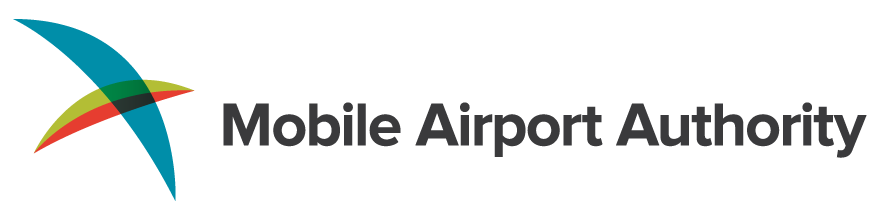 Chris CurryMobile Airport AuthorityPresidentO: 251-438-7334/C: 251-423-1392chris.curry@mobairport.comMobile Airport Authority Awarded $100 Million in Government Spending BillMOBILE, Ala. – March 11, 2022 – The United States Congress passed a government spending bill Thursday night, which includes $100 million to the Mobile Airport Authority (MAA) to construct a new international terminal at the Mobile Downtown Airport (BFM). U.S. Senator Richard Shelby (R-Ala.) made the spending request as part of the Fiscal Year 2022 appropriations. “This is a significant commitment from the federal government, and we are incredibly thankful to Senator Shelby,” said Elliot Maisel, Chairman of the Mobile Airport Authority. “This funding positions us more than halfway towards our goal of completing this project debt-free and providing premium air service to our community.”This federal funding will be used for the design, planning, and construction of improvements at BFM including apron development and reconstruction, a new terminal, drainage, utility systems, and other projects. MAA is on course to build the new international terminal debt-free by the Fall of 2024. The project is estimated to cost $250 million, which includes a new international terminal and parking garage. “We are deeply appreciative to Senator Shelby,” said Chris Curry, Mobile Airport Authority President. “He has the same vision we do for Mobile and how we can better improve it on an international scale, including the new terminal at the Mobile Downtown Airport (BFM). This project wouldn’t be possible without his support and investment in our region.”###About Mobile Airport Authority The Mobile Airport Authority owns and operates Mobile Regional Airport (MOB), Mobile Downtown Airport (BFM), the Mobile Aeroplex at Brookley, and the St. Elmo Airport generating $1.8 Billion in economic value for Alabama. Delta Airlines, American Airlines, and United Airlines serve the Mobile Regional Airport, providing direct service to four major hubs: Atlanta, Dallas, Charlotte, and Houston. MOB is also home to Airbus Space and Defense.BFM is located next to the Port of Mobile. The unparalleled geographical location supports the Authority’s multimodal ability to bring maritime, rail trucking, and aviation together in one area. BFM is also home to Airbus Final Assembly Line, Airbus Engineering, ST Aerospace, and Continental Motors.The Mobile Aeroplex at Brookley is an industrial complex that supports the operation of BFM, and it is home to more than 90 businesses that include supply chain providers and others that support the transportation industry.